แบบ IF.๐๑
                  บันทึกข้อความ	บันทึก     ข้อความ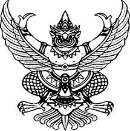 ส่วนราชการ                                              โทร. ที่   อว๐๖๐๒.   /                             	วันที่        กุมภาพันธ์ ๒๕๖๔เรื่อง   ขอความอนุเคราะห์รับรองแขกชาวต่างประเทศ
เรียน  ผู้อำนวยการสถานวิเทศสัมพันธ์
 	ด้วย (ชื่อหน่วยงาน)........................ มีความประสงค์จะขอความอนุเคราะห์จากงานวิเทศสัมพันธ์      ในการประสานงานดังนี้รับรองชาวต่างประเทศ(ชื่อบุคคล/คณะที่มาเยือน)..........................................................................   ประเทศ ................................. รวมจำนวน ....... คน  วันที่.......เดือน.........................พ.ศ.  ...........ระหว่างเวลา .............. ถึง ............. น. เยี่ยมชมหน่วยงานศูนย์ผลิตรายการวิทยุและโทรทัศน์             ศูนย์บริการร่วมแบบครบวงจร
  สำนักบรรณสารสนเทศ และห้องพระบาทสมเด็จพระปกเกล้าฯ		  สำนักพิมพ์				    สำนักบริการการศึกษา		  อื่นๆ (โปรดระบุ) .......................................................................          ๓. จัดเลี้ยงรับรอง                อาหารว่าง           อาหารกลางวัน     	อาหารเย็น  ๔. จัดยานพาหนะ	      รับ-ส่ง สนามบิน/โรงแรมที่พัก (โปรดระบุ)……………………………      ทัศนศึกษา (โปรดระบุ)……………………………………………………….                                                 อื่นๆ (โปรดระบุ) .......................................................................ทั้งนี้ ได้แนบบันทึก/จดหมาย/อีเมล์เรื่องขอเข้าเยี่ยมชมจากมหาวิทยาลัยในต่างประเทศมาพร้อมนี้ และมอบหมายให้........................................................ ตำแหน่ง ........................................ โทร. ...................   เป็นผู้ประสานงานจึงเรียนมาเพื่อโปรดพิจารณาให้ความอนุเคราะห์ด้วย จะขอบคุณยิ่ง	( ............................................)	ประธานกรรมการประจำสาขาวิชา/ผู้อำนวยการสำนัก/ผู้รับผิดชอบโครงการ
	